            FORMULAIRE D’ADHÉSION 2021	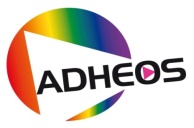 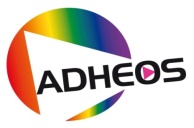 Je désire rejoindre l’association ADHEOS, la cotisation est valable pour l’année civile 2021Nom                                                                                           PrénomRue                                                                                             Date de naissanceVille	Code postalMobile                                                                                       Courriel Profession	Pays Sélectionnez votre niveau d'adhésion :Signature obligatoire :		Paiement chèque 	Paiement espèces 	paiement par virement bancaire (Tous ces renseignements  sont strictement confidentiels. La loi n° 78/17 du 06/01/1978 relative à l’informatique, aux fichiers et aux libertés s’applique aux réponses faites à ce formulaire dont le destinataire est le Conseil d’Administration  de l’association. Cette loi vous garantit un droit d’accès et de rectification pour les données vous concernant.)Centre LGBT ADHEOS Nouvelle Aquitaine, La Rochelle – Saintes – Angoulême – NiortA renvoyer à : ADHEOS 5, passage de l’Ancienne Caserne 17100 SaintesSiège Social : Maison des Associations 31, rue du Cormier 17100 SAINTESE mail : contact@adheos.org  Site WEB: www.adheos.org 06.26.39.66.13 ou  05.46.92.98.55Adhésion versement annuelAdhésion versement mensuelJe suis salarié(e), retraité(e), je verse la somme de :□ 50 € Adhésion de bienfaiteur (trice.)□ 30 € Adhésion normale pour l’année civileJe suis une personne morale commerçante, je verse la somme de □ 50 € Adhésion de bienfaiteur (trice.)Je suis étudiant, ou sans activité, ou personne morale associative, je verse la somme de□ 16 €  Adhésion normale pour l’année civileChèque à libeller à l’ordre d’Adhéos et à renvoyer à Adhéos - 5, passage de l’Ancienne Caserne 17100 SaintesJe suis salarié(e), retraité(e), sans activité, ou personne morale commerçante, je verse la somme mensuelle de :  ADHEOS   étant reconnue fiscalement d’intérêt général, en conséquence les dons,  les  cotisations  et  les  abandons  de  revenus  ou  produits  consentis  à  l’association  font  l’objet  d’une REDUCTION D’IMPOT SUR LE REVENU DE 66 % ! ADHEOS   étant reconnue fiscalement d’intérêt général, en conséquence les dons,  les  cotisations  et  les  abandons  de  revenus  ou  produits  consentis  à  l’association  font  l’objet  d’une REDUCTION D’IMPOT SUR LE REVENU DE 66 % ! 